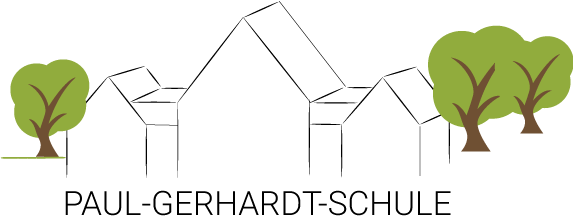 Wichtige Elterninformationen									Cloppenburg, 21.01.2022Liebe Eltern, 
da es trotz aller Anstrengungen für ein hohes Schutzniveau in den Schulen durch die Omikron-Welle in den nächsten Wochen zu personellen Engpässen kommen könnte, möchten wir Sie schon einmal auf eventuelle Maßnahmen vorbereiten. Dies könnten z.B. der Wegfall der Ganztagsbetreuung oder Distanzlernen für einige Klassen sein. Wir möchten Sie bitten, sich für diesen Fall vorzubereiten, da es kurzfristig zu diesen Maßnahmen kommen könnte.
Wenn in einer Klasse ein positiver Test auftritt, müssen sich alle Kinder täglich testen. Auch die Kinder, die genesen oder geimpft sind.
Laut Verordnung des Gesundheitsamtes vom 20.01.2022 dürfen Ihre Kinder nicht in die Schule, wenn in Ihrem Haushalt ein Coronafall auftreten sollte!
Bitte achten Sie noch einmal darauf, dass Ihre Kinder passende medizinische Masken tragen, die am Gesicht anliegen. Bitte geben Sie Ihrem Kind auch immer Ersatzmasken mit. 
Vielen Dank für Ihr Verständnis und für Ihre Unterstützung. Bleiben Sie gesund!
Viele Grüße H. Weyrauch, Schulleiterin